WELCOME TO LEARNING CHINESEWelcome to the Learn a Language programme of Queen Mary. Language learning broadens the mind – you learn how different cultures and societies organize the world through language, you acquire a new vocabulary, new concepts, cultural knowledge, and become more interculturally aware. You can connect with people in another society in their language, a connection that is likely to be closer than if you make them speak your language or you communicate in a third language, such as English. You can use your language skills in your future career – employers consistently ask for better language skills in graduates. And, finally, language learning has cognitive benefits – studies show that bilinguals are more perceptive and have better memory. Speaking another language makes you more aware of language structure in general, and a better communicator.MANDARIN CHINESEMandarin Chinese is offered in collaboration with Queen Mary’s Confucius Institute.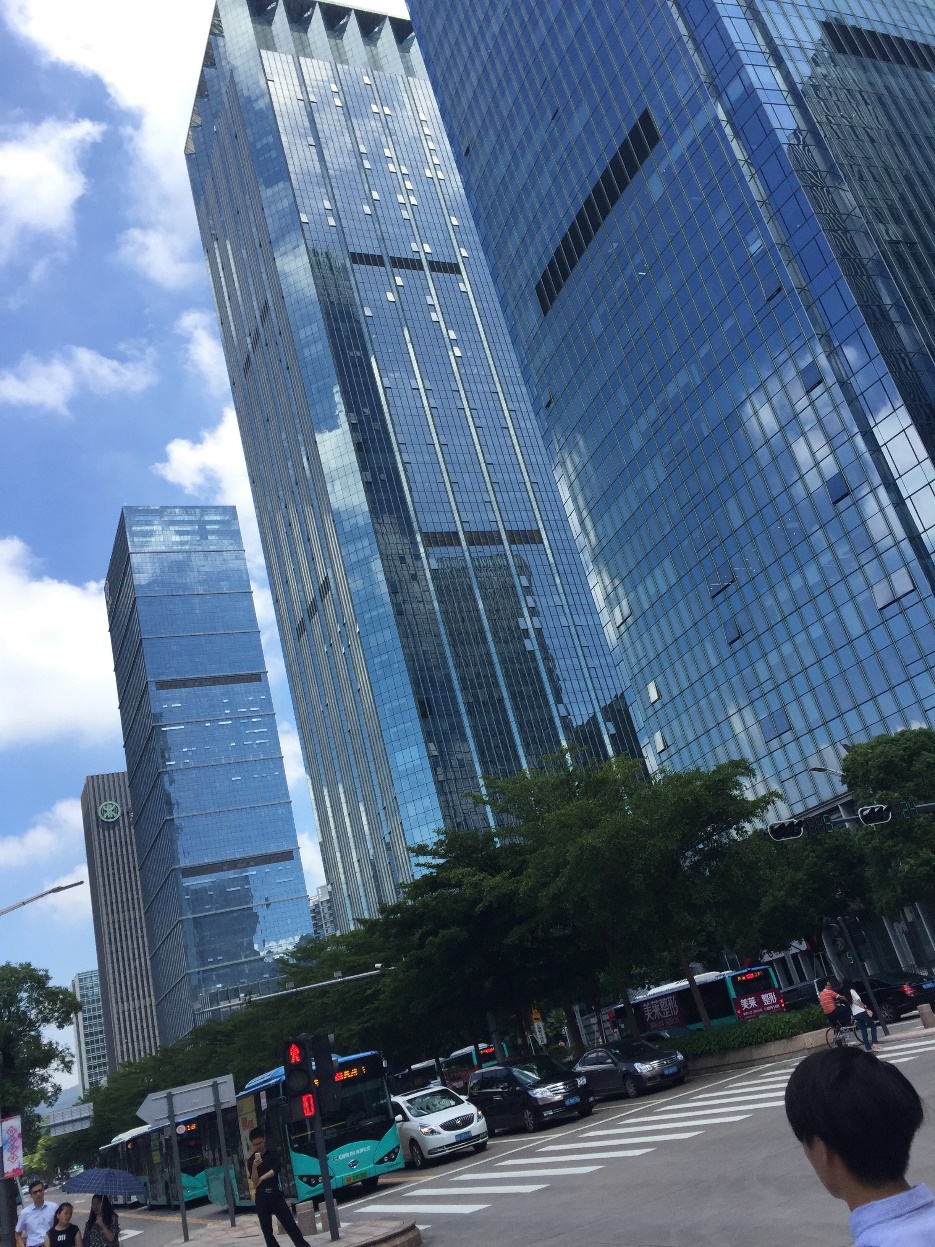 Picture by Kirsty Stage, student of Chinese 1b, 2019/20 MODULE AIMS AND LEARNING OUTCOMESModule AimsThe overall aims of this module are to help you to develop a sound foundation of knowledge of the Chinese language, and an ability to approach communication in the language in a confident and competent manner. You will move from a lower intermediate to an intermediate level of knowledge of the language, and develop your ability to function effectively and competently dealing with language occurring in more demanding and challenging situations, within a general or a professional context (equivalent to level B1 of the Common European Framework of Reference, CEFR).You will improve your competence towards an intermediate level through tasks designed to develop your skills in speaking and writing. You will also develop your receptive skills, by reading and listening to more complex texts. The aim is to achieve a balance between fluency and accuracy, which means grammar and structure are an integral part of this course. How is the module structured and how will it be taught?You will have two timetabled sessions (of two hours each) per week, over two semesters (4 hours over 22 weeks). The module is taught in-person, on campus. This means you will get 88 hours of tutor-led learning. The total learning hours for this module are 300 hours, which means that in addition to the 88 tutor-led hours, you need to invest an additional 212 hours through independent study. You will do this by doing homework set by your tutor, completing tasks online on QMplus and in the course book, revising class materials and vocabulary, preparing for assessments, and using other opportunities to speak, listen to and read Chinese outside the classroom.The in-person and online sessions will be mainly used for interactive tasks and skills development (speaking, listening, writing), while explanations of grammar and introduction of new material will be delivered mainly via recorded video clips.This means you will sometimes be asked to watch a video, go over a PowerPoint presentation, or read a text in preparation for a class, as well as completing exercises and tasks after sessions, for consolidation (e.g, exercises in the course book, on QMplus, recording yourself, etc.).Module Learning OutcomesYou should develop the following outcomes related to academic content:You should develop the following disciplinary skills:You should develop the following general attributes: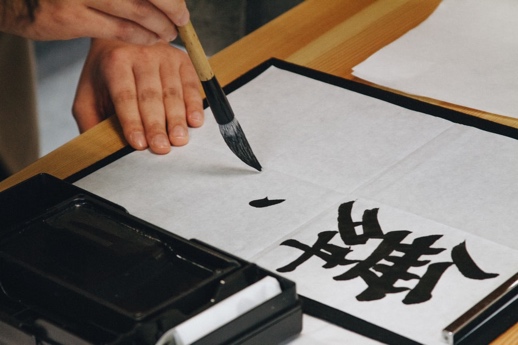 Picture by Shruthii Muthappan, student of Chinese 2a, 2019/20EXPECTED STUDY TIMEIf you are taking this module for credit, you will get 30 credits, which equals 300 learning hours. 88 of those will be tutor-led through synchronous sessions, the rest you are expected to invest between the weekly sessions, in your own time, via guided learning, using resources on QMplus, in your course book, and other material as advised by your tutor. Even if you are not taking the module for credit, you should invest the same amount of time in order to make the expected progress.CONTACT DETAILS AND ADVICE & FEEDBACK HOURS OF YOUR TUTOR  You can use tutor’s Advice & feedback hours for questions and feedback. Please email your tutor    beforehand. LEARNING PLANSEMESTER 1SEMESTER 2SEMESTER DATES 2023-24LEARNING MATERIALSOTHER RESOURCES:Online dictionary: http://xh.5156edu.com/  Youtube channels: https://www.youtube.com/channel/UCSXriUqkzZmAQklQ0N9XFVw Reading list for Chinese modules: Cultural events in London in 2021/22 related to Chinese: Please follow the Confucius Institute  website or facebook @QMULCI QMplus Module pageThe QMplus module page is the place to go to regularly before and after class, to prepare for the weekly sessions and find resources for self-study. Here you will find the materials used in class in addition to the course book, and additional resources and activities that help you consolidate and extend the material covered in class. You will also find links to web resources and videos on the language and cultural information.https://qmplus.qmul.ac.uk/course/view.php?id=14656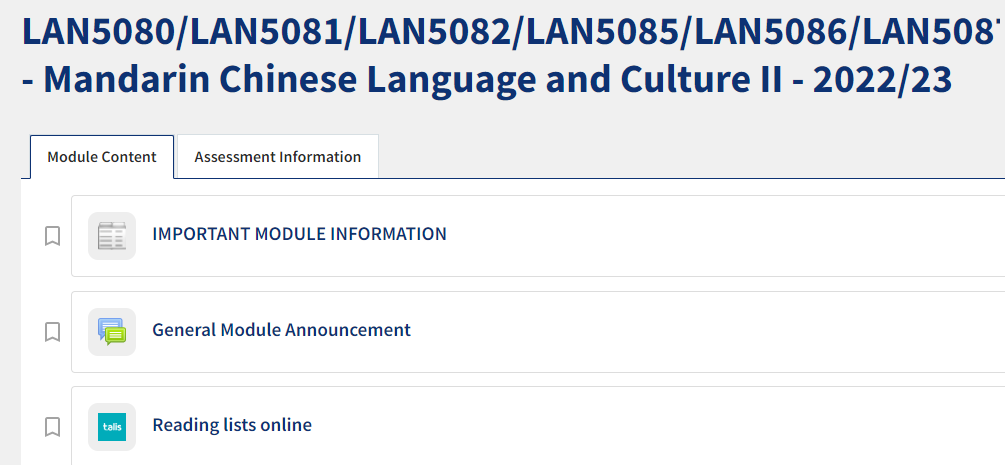 Free Language Speaking PracticeLanguage learners within the Queen Mary community can book 30-minute online speaking sessions with native or proficient speakers, for 15+ languages, for free. You can practise your speaking skills in the language you're learning, in an informal way. Sessions are offered by volunteers – QMUL students and staff who enjoy helping others learn. It’s a great way to practise the language, and get to know Queen Mary students from different schools and different backgrounds.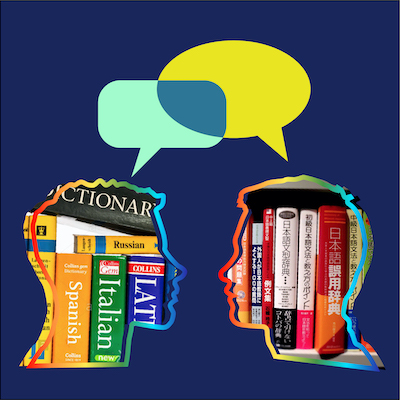 More information and booking linkFEEDBACKHow can you check your progress throughout the module?What feedback can you expect from your tutor?Language classes are highly interactive and participative, which means your tutor will give you regular instant feedback on your participation in class. Your tutor will also give you feedback on your submitted homework, and on activities that you complete on QMplus, if there is no automated feedback.You will get feedback on the draft (formative submission) of your Writing Assignment, and will then have the opportunity to improve your writing before you submit it for summative assessment (counting towards your mark).Your tutor is available during Feedback & Advice hours (check the times in the Tutor profile above), which you can use for a one-to-one meeting to discuss your progress. Please email your tutor beforehand.ASSESSMENT INFORMATIONAssessment is carried out through formal and informal reading, writing, listening and speaking tasks. The assessment structure depends on whether you are taking the module for credit or not. Check your module code and note the assessment structure relevant to you, below:Assessment structure:FOR CREDITLAN5080: Chinese Language & Culture 2: Students taking the module for credit, year-long (30 credits)LAN 5081: Chinese Language & Culture 2a: Students taking the module for credit, Semester A only (15 credits)Study Abroad & Visiting Students taking LAN4081: Chinese Language & Culture 1a for credit, Semester A only (15 credits)LAN 5082: Chinese Language & Culture 2b: Students taking the module for credit, Semester B only (15 credits)NOT FOR CREDITLAN5085/LAN5086/LAN5087: Chinese Language & Culture 2, 2a, 2b: Students taking the module NOT for credit, year-long. In order to get a Certificate of Completion, you need to pass the following assessments:Your course teacher will give detailed instructions in advance of assessments. MARKING CRITERIA FOR ASSESSMENT OF WRITING SKILLS*If you submit work significantly under the word limit, marks will be deducted.MARKING CRITERIA FOR ASSESSMENT FOR SPEAKING SKILLS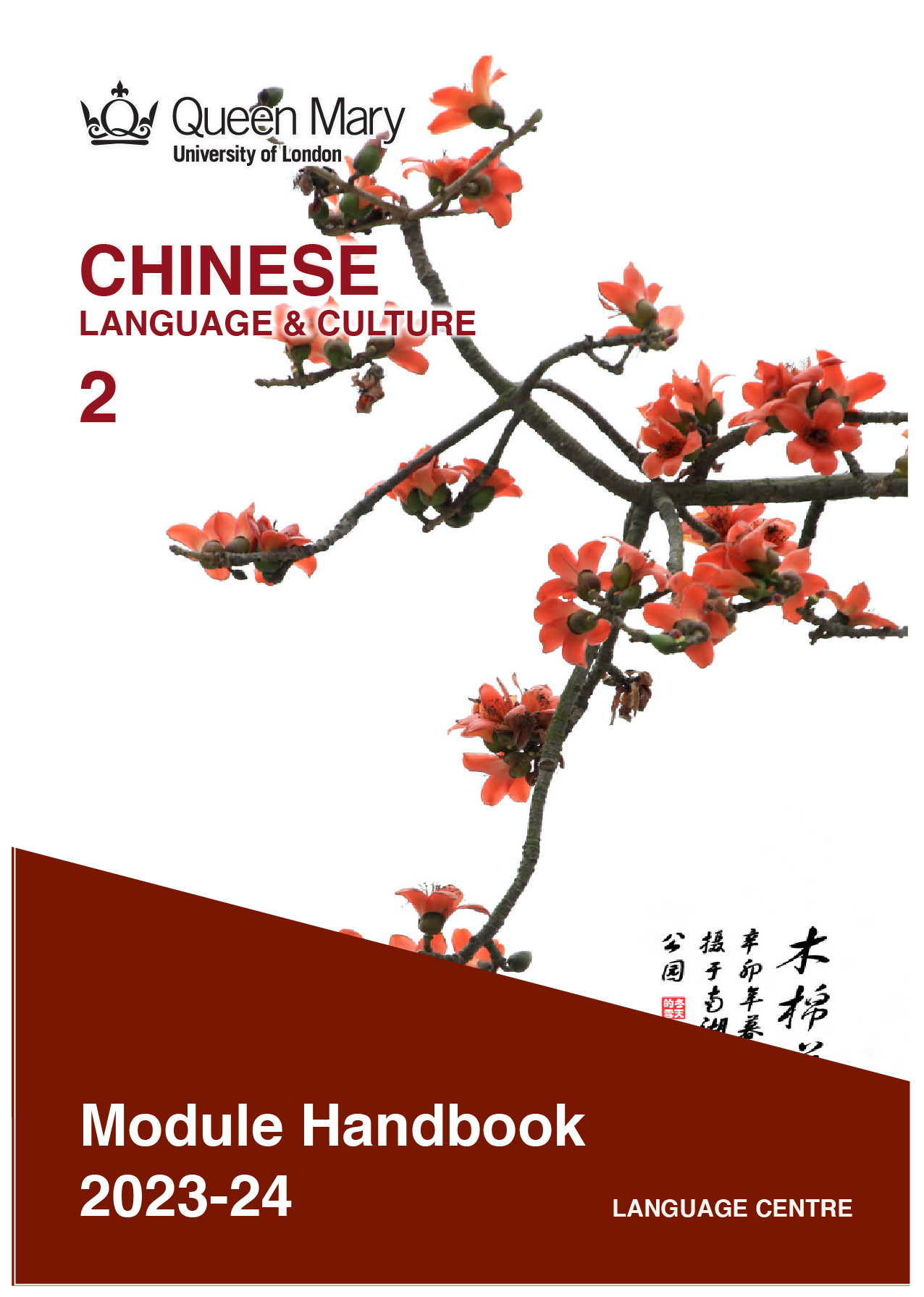 A1To achieve effective communication in Chinese at level B1 CEFR with competent speakers of the language.A2To exploit, for a variety of purposes, a range of materials, written and spoken, in Chinese level B1 CEFR.A3To demonstrate a knowledge and understanding of the structures, registers and, as appropriate, varieties of Chinese at level B1 CEFR.A4To demonstrate a knowledge and understanding of Chinese cultures and societies gained through the study of basic written and aural texts and other cultural products in the target language.B1To analyze aspects of the target language and make use of them in a broadly professional context.B2To gather and process information related to Chinese language and cultures from a variety of paper, audiovisual and electronic sources and communicate this information, both orally and in writing.B3To use ICT effectively both as a means of communication and as an aid to learning.B4To demonstrate some ability as an independent learner of the language in order to take further the study of Chinese language and cultures.C1To be able to operate in more than one language, develop a global perspective and use the knowledge acquired to increase employability and engage with the professional world.C2To apply analytical skills to investigate unfamiliar problems and to use the knowledge acquired to enrich research.C3To be able to work effectively in diverse communities.C4To work individually and in collaboration with others reflecting upon and assessing one's progress in learning the Target Language.30 credit module – 300 learning hours 30 credit module – 300 learning hours Tutor-led learning88 hoursInteractive classesSelf-directed learning212 hoursPreparations for taught sessions44Completing set homework 44Self-study after class (QMplus, course book, etc.)88Preparation for assessments36Total300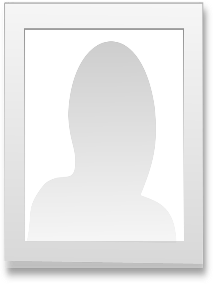 Chunhui WangQueens’Building E304a
EmailMonday 2:00-3:00PM (please amend) weekmain topiclearning outcomeslanguage focuscuLTURESELF-STUDY (qm+)What is the main topic of the week?What will I be able to do with the language I am learning this weekWhat particular language features will be covered?What cultural information will I learn this week?What am I expected to do outside class from one week to the next?1It was by bus that I came我是坐公共汽车来的To describe what/and how long did someone do in a past time是……的 to express emphasis of a past eventS+ Verb 了 + A number of (time)  Public transportation in ChinaPopular hobbies of Chinese university students Review Level 12You speak Chinese very fluently 你普通话说得很流利To tell and ask about abilities To make comments or describeTo tell the duration of an action Use Verb+得Complement  to comment or describeUse 会 to tell what you can doV+了+Duration + O   to tell how longLanguages and dialects in ChinaChinese gongfuOverseas students in ChinaReview level 1 and finish all exercises in the textbook3What are you doing你在干什么呢To tell continuous or concurrent activitiesTo describe one’s daily life S+（adv）+在VO（呢），  action in progressS 一边 V1， 一边 V2， two concurrent actionsS1 V1的时候，    S2 V2.  Time of happening.Part-time job of Chinese university studentsStudy and exam in a Chinese university Listening practice and handwrite the characters4The computer I brought is both cheap and also good我刚买的电脑又便宜又好To describe articles such as home appliances and office supplies  VP的to indicate ModifierA  是A，就是……又A 又 BTrain ticket APP in ChinaFamiliarize the personal information form in Chinese and fill it in. 5The computer I brought is both cheap and also good我刚买的电脑又便宜又好To describe articles such as home appliances and office supplies  VP的to indicate ModifierA  是A，就是……又A 又 BE-commercial in ChinaMade in ChinaLog in an account in a Chinese online shopping platform and go shopping online.6Have you been to the Great Wall你去过长城吗To tell about one’s experience 
To discuss about holiday plans要 + V to tell something going to happenV + 过 to describe the experienceTips of travel in China;Panda; Write about your traveling experience 7READING WEEK: Please complete the following work during Reading WeekREADING WEEK: Please complete the following work during Reading WeekREADING WEEK: Please complete the following work during Reading WeekREADING WEEK: Please complete the following work during Reading WeekREADING WEEK: Please complete the following work during Reading Week8I am coming down right now我马上就去How to express an action involving direction;How to pass on a telephone message;How to apologize formally 动词：抱歉；让；离合词：结婚；帮忙量词：位，趟Wechat APP in ChinaDownload Wechat app and add the classmates as your friends.9Have you seen today’s newspaper你看见今天的报纸没有How to express an action with a result;How to describe an action with adverbialsUse of the construction 连……都/也……；要是……的话Skills and hobbies;News agencies in ChinaRead China Daily or 人民日报 and introduce current hot reports 10Sichuan food is too spicy, I can’t take it四川菜太辣了，我受不了To learn how to use potential compliment;To difference potential compliment from other complimentsUse conjunctions 虽然……但是……Chinese cuisine of different regions Order Chinese food for a party;Introduce a Chinese food you made11This pair of shoes are too small for me这双鞋我穿不下Potential complements with directional words 上/下/起 etc.Potential complements with 得;A statement starting with a topical comment Words about shoes and clothes：款式、大小、合适、老气、土气、洋气……Modern Chinese fashion；旗袍 qipao and 汉服 hanfuOrganize flea market in class12There is a Chinese painting on the wall in the lounge客厅的墙上挂着一幅中国画儿Use 着 to indicate durative result of an action; to refer to a prolonged state of an action result; to indicate an action taking place concurrently with another actions  存现句：place + Verb 着 + Sth连动句：Verb1着+Verb2Chinese painting 中国画Describe a looking of a person; Describe the decoration of a room.weekmain topicLEARNING OUTCOMESLANGUAGE FOCUSCULTURESELF-STUDY (qm+)What is the main topic of the week?What will I be able to do with the language I am learning this weekWhat particular language features will be covered?What cultural information will I learn this week?What am I expected to do outside class from one week to the next?1新年好！ Happy New YearExpressions of Chinese New Year activities.In progress using正在又……又……Sequences with先……然后……Rooms in the hoursMaking exchanges between a host and a guest during a home visitTalking about different rooms in a houseUnderstanding an article about festival activities, dishes, and customs“uo” and “e”Radicals 广and艹Being a guest in ChinaHandwrite the character “福”2I don’t feel like eating anything我什么都不想吃Use question words as indefinite pronouns; to indicate inclusiveness or exclusiveness 什么+都……什么+也+不^Verb 什么，就Verb 什么；Story of 马马虎虎Chinese Proverb Tell your experience of traveling and expeditions3Where did I put the milk我把牛奶放哪儿了Use 把 construction to tell result, changes, and disposition S+把+sth+Veb+在……S+把+sth+verb+adj副词：简直、本来连词：除了……Names of relatives in Chinese；Hide-and-seek games4My computer was stolen我的电脑被偷了Use 被 construction to tell passivenessUse 恐怕 to guess tentatively what may happen or may not happenCompare 把 and 被 sentence and their usesSb+恐怕+something may ……Public security in ChinaReport an accident you had or saw5Please fill in the registration form请填一下登记表Use of imperative in ChineseUse of passive imperatives请……；别……Use of cause-result construction 既然……就……House renting and Visa, study application Fill in forms of registration, application, and evaluation.  6It is said on TV that the temperature will be very low in Beijing电视上说北京今天气温很低Indicate the source of information with 说Express the idea of even more with 更Express the ideas of more and more with 越来越 听sb说……A比B 更……越来越……越A越BWeather and climate in ChinaMake a resume in Chinese7READING WEEK: Some students need to prepare their Writing Project for submission. And everyone will get their reading materials either online or books. READING WEEK: Some students need to prepare their Writing Project for submission. And everyone will get their reading materials either online or books. READING WEEK: Some students need to prepare their Writing Project for submission. And everyone will get their reading materials either online or books. READING WEEK: Some students need to prepare their Writing Project for submission. And everyone will get their reading materials either online or books. READING WEEK: Some students need to prepare their Writing Project for submission. And everyone will get their reading materials either online or books. Weather and climate in ChinaMake a resume in Chinese8I booked the ticket online我是在网上订的票。（Air travel and extreme weather)Using words for air travel and extreme weather 登机、超重、手续、靠、值机员、窗户、出示、过道、登机牌、行李票、转机、由、订票、登机口、信用卡、舱、乘坐、关闭航班、随身行李、起飞、托运、旅途愉快、传送带Expressions for airport check-inExercises and quiz on QM+Find the most famous booking website or APP in China9When is our assignment due?什么时候交作业？（Assignments, quizzes, and deadlines)Using words for clarification, instructions and rubrics in exam戏剧、吵、排演、决定、出主意、扮演、不如、表演、讨论、接下来、前排、发短信、约时间、回头见、收拾、排序、简答、说法、简要、哲学家、测验、工艺品汉朝VS汉语Exercises and quiz on QM+半小时漫画中国史10I’ll go wherever you go你去哪儿我就去哪儿Talk about traveling with:Comparison of 又 and 再Flexible use of interrogative pronouns哪儿面试、自学、离婚Traveling in China在中国各地旅行Make a 14 days travel plan in China and Share it with your classmates.11Taste of life生活的味道Using a complement of direction after some verbs.Interrogative pronouns used to refer to everyone or everything.疑问代词活用表任指；总的来说；出来A bite of China -jiaoziTo know more about Chinese food culture and Culinary arts.To practice using chopsticks.12Review & Tasks & PracticesReview & Tasks & PracticesReview & Tasks & PracticesReview & Tasks & PracticesReview & Tasks & PracticesSemester 1 DatesTeaching Weeks 1 to 625 Sep – 5 Nov 2023Study Week (Week 7)6 Nov – 10 Nov 2023Teaching Weeks 8 to 1213 Nov – 15 Dec 2023January exam period4 – 19 January 2024Semester 2DatesTeaching Weeks 1 to 622 Jan – 1 Mar 2024Study Week (Week 7)4 Mar – 8 Mar 2024Teaching Weeks 8 to 1211 Mar – 12 Apr 2024Exam period2 May – 31 May 2024Summer Resit periodAugust 2024Course bookISBNNotesAssessment if you take the module FOR creditIf you are taking this module for credit, you need to complete and pass the assessments in order to gain the credits. The credits will count towards the total number of credits you need in each academic year (120 per year for undergraduate students). Assessment if you take the module NOT for creditIf you are taking this module as a non-credit bearing module, it will not count towards your programme and you will not receive credits. However, if you complete and pass the module, you will receive a Certificate of Completion stating that you have passed the module, and with what grade. The requirements are that you:Have attended at least 65% of the taught sessionsTake and pass the module assessment for non-credit seeking students to show that you have achieved the learning outcomes of the moduleIf you do not take the module assessment but meet the attendance requirement, you will receive a Certificate of Attendance, without a grade.LAN5080Assessment TitleWeight towards final grade %LengthDue DateCourseworkReading &Listening Test10%Semester 1, Week 11 (December)Writing Project20%200-250 charactersSubmission (formative):Semester 2, Week 7Feedback given in Week 8Submission (summative):Semester 2, Week 9Oral exam30%Semester 2, Week 12Written exam40%2 hoursMay Examination periodLAN5081Assessment TitleWeight towards final grade %LengthDue DateCourseworkReading &Listening Test10%Semester 1, Week 11 (December)Writing Project20%150-200  charactersSubmission (formative):Week 9Feedback given in Week 10Submission (summative):First week in JanuaryOral exam30%Semester 1, Week 12Written exam40%2 hoursJanuary Examination periodLAN4081Assessment TitleWeight towards final grade %LengthDue DateCourseworkReading &Listening Test20%Semester 1, Week 11 (December)Writing Project30%120 charactersSubmission (formative):Week 9Feedback given in Week 10Submission (summative):First week in JanuaryOral exam50%Semester 1, Week 12LAN5082Assessment TitleWeight towards final grade %LengthDue DateCourseworkReading &Listening Test10%Semester 2, Week 11Writing Project20%200-250  charactersSubmission (formative):Semester 2, Week 7Feedback given in Week 8Submission (summative):Semester 2, Week 9Oral exam30%Semester 2, Week 12Written exam40%2 hoursMay Examination periodLAN5085/LAN5086/LAN5087Assessment TitleWeight towards final grade %Due DateCourseworkReading &Listening Test20%Week 11Writing Project30%Submission (formative): Week 7Feedback given in Week 8Submission (summative): Week 9Oral test50%Last week of the moduleTask achievementHow fully has the task brief been achieved? Does the text have the required length?*How fully, and in what breadth, has the topic been covered?If the task consists of description, how comprehensive is the description?If the task consists of argumentation, has the topic been considered from different angles?Have different aspects of the topic been elaborated?How relevant, and how correct, is the information included?Organisation, Coherence and cohesionHow clear is the text, and how logical is its structure?How appropriate, and how varied, are the connectors and cohesive devices used to link sentences?How well is paragraphing used, and how well are paragraphs connected to achieve a coherent text? Does the text read smoothly, or are there jumps? Range(Grammar, Syntax, Vocabulary)Are the sentence and grammatical structures appropriate for the level? (at lower levels, simple sentences will be fine, while at higher levels, the inclusion of more complex structures will be expected)How wide is the range of vocabulary used in the text? (simple and frequent lexical items will be fine at lower levels, while at higher levels, more varied vocabulary, use of nuance, and use of idiomatic expressions will be expected)Accuracy (Grammar, Syntax, Vocabulary)How accurate are the grammar and sentence structures? If there are errors, are they minor, or do they impact the communication more severely? To what extent does the reader have to make an effort to understand what you are trying to communicate?How good is your command of the vocabulary? Do the words you have chosen have the right meaning to express what you want to say? If there are errors, do they just make the passage sound somewhat clumsy or do they obscure the meaning of the sentence and hinder communication?How well are lexical collocations used? (that is, words that normally go together, e.g. we say ‘to take a picture’ and not ‘to make a picture’, ‘to make a mistake’ and not ‘to do a mistake’, ‘to do someone a favour’ but not ‘to make someone a favour’)Task achievementHave you completed the task that has been set? Have you completed it fully or only partially? Range of vocabulary and structuresHow wide is the range of vocabulary that you use? Is it quite simple and basic, or do you master the full range of vocabulary that has been covered in the module?What kind of sentence structures do you use? Are they simple (such as a list of short main clauses), or are they more complex (using longer sentence structures with subordinate clauses that are well connected by conjunctions)?Accuracy of vocabulary and grammatical structuresHow accurate is the vocabulary you are using? Are you using words with the right meaning to express what you want to say? How often do you pick words that don’t quite fit?How accurate are the grammar and the sentence structures that you are using? How frequently do you make mistakes? Are the mistakes minor or do they make it hard for your conversation partner to understand what you are trying to say?PronunciationHow well do you pronounce the words and sounds in the target language? Is your pronunciation smooth and clear, with the correct word stress and sentence intonation, or is it difficult for the listener to recognise some of the words you produce?FluencyHow natural is the speed of your speech? (Note that slight hesitations, restarting a sentence, pausing to find the right word, etc., is part of natural speech). Are there many, long and ‘unnatural’, pauses and hesitations? Is there a breakdown of communication? Can you repair gaps by paraphrasing a word that you cannot find, or by reformulating a sentence?Interactional skillsHow well can you use conversational norms when interacting with someone else: For example, opening a conversation, maintaining it, asking for clarification, giving appropriate responses to prompts from your conversation partner, taking turns in the conversation, closing (ending) the conversation.  